DRU, 8. 4. 2020 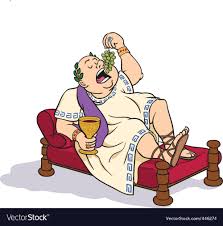 RIMSKI VSAKDAN – prehranjevanjePri prejšnji uri smo spoznali, kako so se Rimljani in Rimljanke oblačili.  Danes pa raziščimo, kakšno je bilo njihovo prehranjevanje.Misliš, da so se prehranjevali zdravo? Najprej si oglej fotografijo in preberi besedilo, ki ga najdeš v interaktivnem gradivu na https://www.radovednih-pet.si/vsebine/rp5-dru-sdz-osn/#Katere informacije si pridobil/a s pomočjo fotografije in besedila ob njej? Zdaj naredi še zapis v zvezek:Razmisli: Primerjaj časovno razporeditev obrokov v sedanjem času in pri Rimljanih. Kateri obrok je bil za Rimljane najpomembnejši in kateri je najpomembnejši za nas?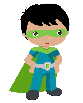 Za poseben dosežekNaredi razpredelnico in vanjo napiši, na čem je temeljila rimska prehrana. V drugi stolpec napiši, na čem temelji tvoja prehrana ali prehrana tvoje družine. Primerjaj ju in pojasni, v čem se razlikujeta. 